HARMONOGRAM EGZAMINU MATURALNEGO W TERMINIE GŁÓWNYMdla absolwentów wszystkich typów szkół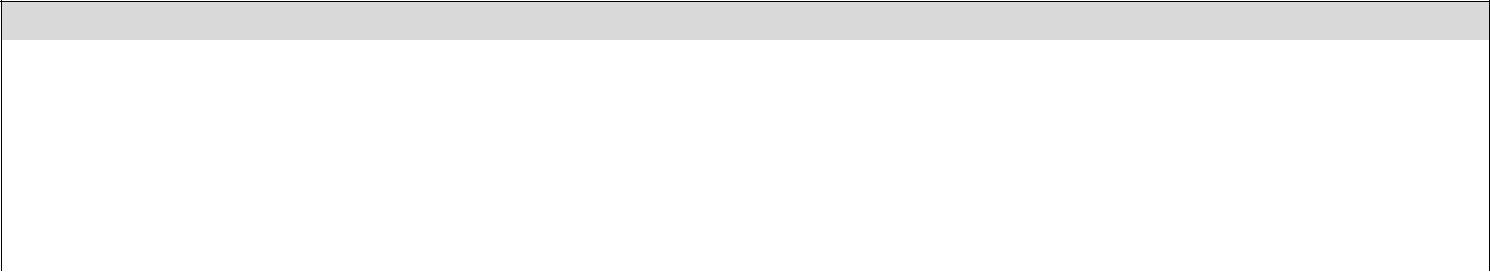 Część ustna egzaminu maturalnegopp – poziom podstawowy; pr – poziom rozszerzony; dj – poziom dwujęzycznyDodatkowe zadania egzaminacyjne w języku obcym z biologii, chemii, fizyki i astronomii / fizyki, geografii, historii, matematyki mogą rozwiązywać absolwenci oddziałów dwujęzycznych, w których przedmioty te były nauczane w języku obcym nowożytnym.3Egzamin jest przeprowadzany w szkołach według harmonogramów ustalonych przez przewodniczących zespołów egzaminacyjnych.HARMONOGRAM EGZAMINU MATURALNEGO W TERMINIE DODATKOWYM*dla zdających (absolwentów wszystkich typów szkół), którzy uzyskali zgodę dyrektora okręgowej komisji egzaminacyjnej na przystąpienie do egzaminu maturalnego w dodatkowym terminie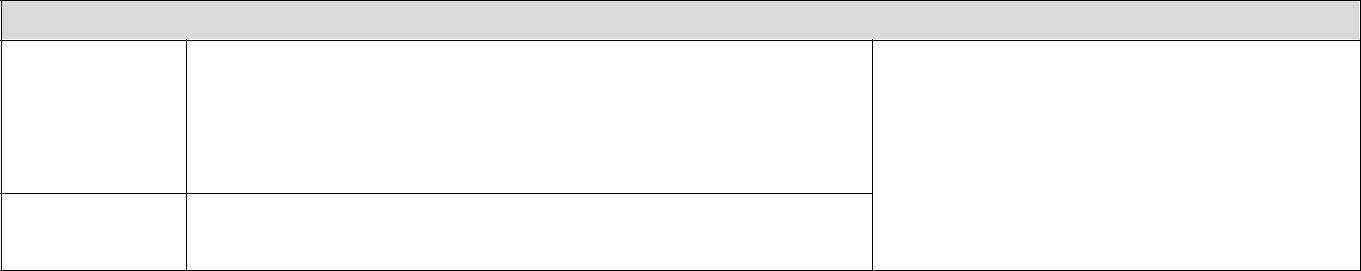 Część ustna egzaminu maturalnegojęzyk polski (prezentacja – formuła do 2014), od 1 do 20 języki mniejszości narodowych (prezentacja),czerwca	języki obce nowożytne,język łemkowski, język kaszubskiod 5 do 7	język polski (wypowiedź – formuła od 2015),czerwca	języki mniejszości narodowych (wypowiedź)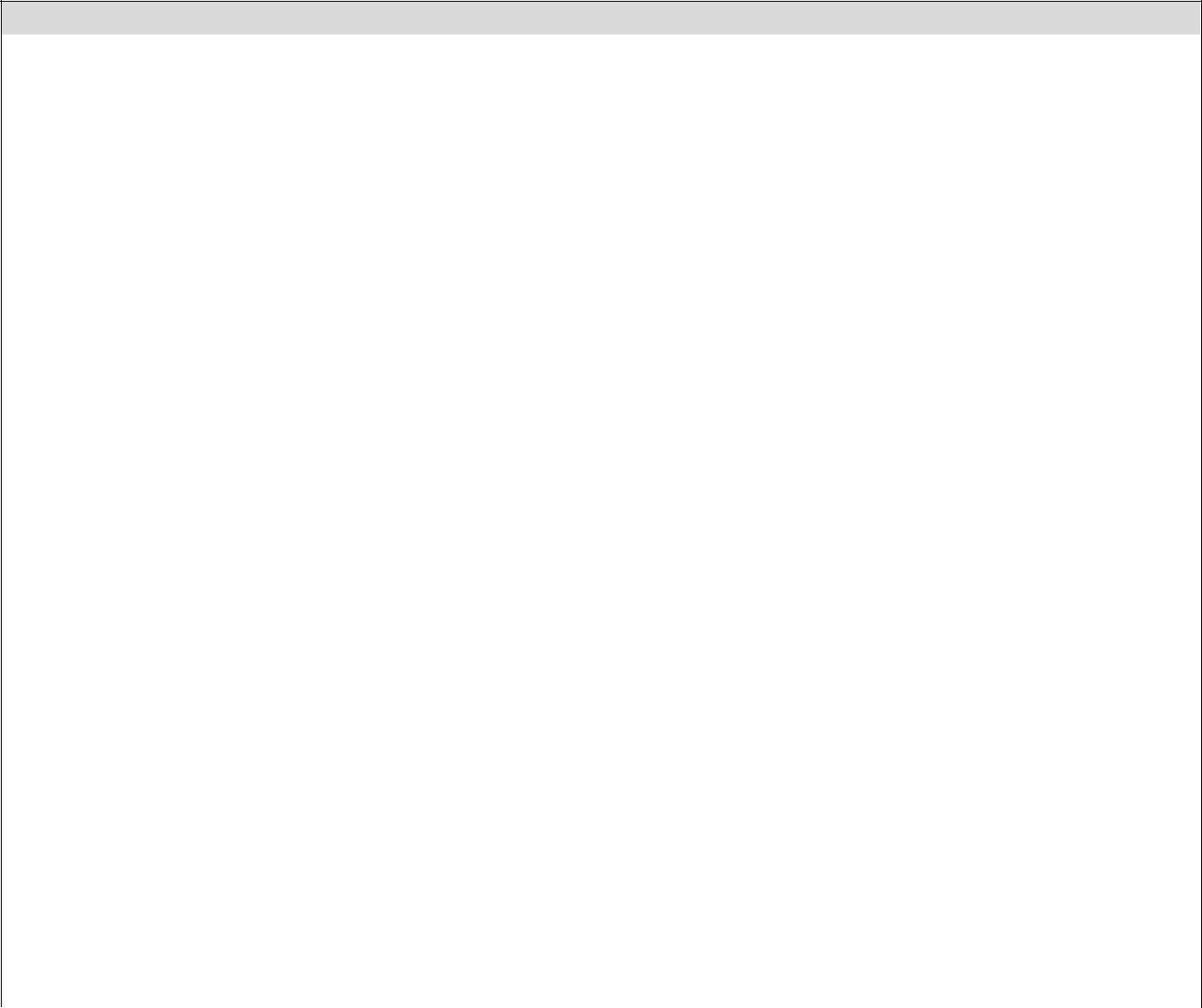 Część pisemna egzaminu maturalnegoInformacja o miejscach egzaminu zostanie umieszczona na stronie internetowej właściwej okręgowej komisji egzaminacyjnej w ostatnim tygodniu maja 2017 r.pp – poziom podstawowy; pr – poziom rozszerzony; dj – poziom dwujęzycznyDodatkowe zadania egzaminacyjne w języku obcym z biologii, chemii, fizyki i astronomii / fizyki, geografii, historii, matematyki mogą rozwiązywać absolwenci oddziałów dwujęzycznych, w których przedmioty te były nauczane w języku obcym nowożytnym.4HARMONOGRAM EGZAMINU MATURALNEGO W TERMINIE POPRAWKOWYM*dla zdających (absolwentów wszystkich typów szkół), którzy przystąpili do egzaminu maturalnego ze wszystkich przedmiotów obowiązkowych i nie zdali egzaminu tylko z jednego przedmiotu w części ustnej albo w części pisemnejCzęść pisemna – 22 sierpnia 2017 r. (wtorek), godz. 9:00Część ustna (język polski, języki mniejszości narodowych, języki obce nowożytne – prezentacjawypowiedź – formuła od 2015) – 23–25 sierpnia 2017 r.Informacja o miejscu egzaminu i szczegółowych terminach egzaminów ustnych zostanie umieszczona na stronie internetowej właściwej okręgowej komisji egzaminacyjnej w terminie do 11 sierpnia 2017 r.CZAS TRWANIA POSZCZEGÓLNYCH CZĘŚCI EGZAMINU MATURALNEGO W CZĘŚCI PISEMNEJ*(Dotyczy egzaminu maturalnego w formule obowiązującej od 2015 r. – dla absolwentów liceów ogólnokształcących z lat 2015– 2017 oraz absolwentów techników z lat 2016–2017.)Czas trwania egzaminu może być przedłużony w przypadku dostosowań określonych w komunikacie dyrektora CKE.Przerwa między poszczególnymi częściami egzaminu z informatyki na poziomie rozszerzonym trwa 30 minut.Dodatkowe zadania egzaminacyjne w języku obcym z biologii, chemii, fizyki i astronomii, geografii, historii, matematyki mogą rozwiązywać absolwenci oddziałów dwujęzycznych, w których przedmioty te były nauczane w języku obcym nowożytnym.pp – poziom podstawowy; pr – poziom rozszerzony.5CZAS TRWANIA POSZCZEGÓLNYCH CZĘŚCI EGZAMINU MATURALNEGO W CZĘŚCI PISEMNEJ*(Dotyczy egzaminu maturalnego w formule obowiązującej powszechnie do 2014 r., a w 2017 r. obowiązującej wszystkich absolwentów liceów z lat 2005–2014 oraz absolwentów techników z lat 2006–2015.)Czas trwania egzaminu może być przedłużony w przypadku dostosowań określonych w komunikacie dyrektora CKE.Przerwy między poszczególnymi częściami egzaminu z informatyki na poziomie podstawowym i rozszerzonym oraz z języków obcych nowożytnych na poziomie rozszerzonym trwają 30 minut.Dodatkowe zadania egzaminacyjne w języku obcym z biologii, chemii, fizyki i astronomii, geografii, historii, matematyki mogą rozwiązywać absolwenci oddziałów dwujęzycznych, w których przedmioty te były nauczane w języku obcym nowożytnym.dr Marcin Smolikdyrektor Centralnej Komisji Egzaminacyjnejjęzyk polski (prezentacja – formuła do 2014),język polski (prezentacja – formuła do 2014),język polski (prezentacja – formuła do 2014),język polski (prezentacja – formuła do 2014),język polski (prezentacja – formuła do 2014),od 4 do 26 majaod 4 do 26 majaod 4 do 26 majajęzyki mniejszości narodowych (prezentacja),języki mniejszości narodowych (prezentacja),języki mniejszości narodowych (prezentacja),języki mniejszości narodowych (prezentacja),języki mniejszości narodowych (prezentacja),Egzamin jest przeprowadzanyod 4 do 26 majaod 4 do 26 majaod 4 do 26 majajęzyki obce nowożytne,języki obce nowożytne,języki obce nowożytne,w szkołach według harmonogramówjęzyki obce nowożytne,języki obce nowożytne,języki obce nowożytne,w szkołach według harmonogramówjęzyk łemkowski, język kaszubskijęzyk łemkowski, język kaszubskijęzyk łemkowski, język kaszubskiustalonych przez przewodniczącychod 8 do 20 majaod 8 do 20 majaod 8 do 20 majajęzyk polski (wypowiedź – formuła od 2015),język polski (wypowiedź – formuła od 2015),język polski (wypowiedź – formuła od 2015),język polski (wypowiedź – formuła od 2015),język polski (wypowiedź – formuła od 2015),zespołów egzaminacyjnych.(oprócz 14 maja)(oprócz 14 maja)języki mniejszości narodowych (wypowiedź)języki mniejszości narodowych (wypowiedź)języki mniejszości narodowych (wypowiedź)języki mniejszości narodowych (wypowiedź)języki mniejszości narodowych (wypowiedź)Część pisemna egzaminu maturalnegoCzęść pisemna egzaminu maturalnegoCzęść pisemna egzaminu maturalnegoCzęść pisemna egzaminu maturalnegoMajGodzina 9:00Godzina 14:004czwartekjęzyk polski – pp*język polski – pr *język polski – pr *5piątekmatematyka – pp5piątekmatematyka – pp6, 7 – sobota, niedziela6, 7 – sobota, niedziela6, 7 – sobota, niedziela8poniedziałekponiedziałekjęzyk angielski – ppjęzyk angielski – prjęzyk angielski – pr8poniedziałekponiedziałekjęzyk angielski – pp9wtorekmatematyka – pr9wtorekmatematyka – pr10środawiedza o społeczeństwie – pp10środawiedza o społeczeństwie – prEgzamin ustny – język niemieckiwiedza o społeczeństwie – prEgzamin ustny – język niemiecki11czwartekjęzyk niemiecki – ppEgzamin ustny – Język polskijęzyk niemiecki – prjęzyk niemiecki – pr11czwartekjęzyk niemiecki – ppEgzamin ustny – Język polski12piątek12piątekbiologia – prEgzamin ustny – Język polskibiologia – prEgzamin ustny – Język polski13, 14 – sobota, niedziela13, 14 – sobota, niedziela13, 14 – sobota, niedziela13, 14 – sobota, niedziela13, 14 – sobota, niedziela15poniedziałekponiedziałekEgzamin ustny – Język angielski15poniedziałekponiedziałek16wtorekgeografia – ppgeografia – pp16wtorekgeografia – prgeografia – prgeografia – prgeografia – pr17środaEgzamin ustny – Język angielski17środaEgzamin ustny – Język angielski18czwartek18czwartek19piątek19piątek20, 21 – sobota, niedziela20, 21 – sobota, niedziela20, 21 – sobota, niedziela20, 21 – sobota, niedziela20, 21 – sobota, niedziela22poniedziałekponiedziałek22poniedziałekponiedziałek23wtorek23wtorek24środa24środaCzerwiecCzerwiecCzerwiecGodzina 9:00Godzina 14:001czwartekjęzyk polski – pp**język polski – pr**2piątekmatematyka – ppmatematyka – pr3, 4 – sobota, niedziela3, 4 – sobota, niedziela3, 4 – sobota, niedziela3, 4 – sobota, niedziela3, 4 – sobota, niedziela3, 4 – sobota, niedziela5poniedziałekjęzyk angielski – ppjęzyk angielski – pr5poniedziałekjęzyk angielski – ppjęzyk angielski – dj**język angielski – dj**filozofia – pp, pr6wtorek7środajęzyk niemiecki – ppjęzyk niemiecki – pr7środajęzyk niemiecki – pp8czwartekbiologia – pp, pr9piątekwiedza o społeczeństwie – pp, pr10, 11 – sobota, niedziela10, 11 – sobota, niedziela10, 11 – sobota, niedziela10, 11 – sobota, niedziela10, 11 – sobota, niedziela10, 11 – sobota, niedziela12poniedziałekgeografia – pp, pr12poniedziałek13wtorek14środa14środa15czwartekBoże Ciało16piątek16piątek17, 18 – sobota, niedziela17, 18 – sobota, niedziela17, 18 – sobota, niedziela17, 18 – sobota, niedziela17, 18 – sobota, niedziela17, 18 – sobota, niedziela19poniedziałek19poniedziałek20wtorek20wtorekTermin ogłaszania wyników egzaminu maturalnego:30 czerwca 2017 r.Termin przekazania szkołom świadectw, aneksów i informacji o wynikach:30 czerwca 2017 r.Termin wydania zdającym świadectw, aneksów i informacji o wynikach:30 czerwca 2017 r.Termin ogłaszania wyników egzaminu maturalnego:12 września 2017 r.Termin przekazania szkołom świadectw, aneksów i informacji o wynikach:12 września 2017 r.Termin wydania zdającym świadectw, aneksów i informacji o wynikach:12 września 2017 r.PrzedmiotyArkuszeCzas trwania (min)język polskipoziom podstawowy170matematykamatematykapoziom rozszerzony180języki mniejszości narodowychpoziom rozszerzony180poziom podstawowy120języki obce nowożytnepoziom rozszerzony150poziom dwujęzyczny180biologiachemiafilozofiafizykageografiahistoriapoziom rozszerzony180historia muzykipoziom rozszerzony180historia muzykihistoria sztukijęzyk kaszubskijęzyk łaciński i kultura antycznajęzyk łemkowskiwiedza o społeczeństwieinformatykapoziom rozszerzony**część I60informatykapoziom rozszerzony**część II150część II150przedmioty zdawane w języku obcym*** –biologia (pr), chemia (pr), fizyka (pr),biologia (pr), chemia (pr), fizyka (pr),biologia (pr), chemia (pr), fizyka (pr),80geografia (pr), historia (pr), matematyka (pp)****geografia (pr), historia (pr), matematyka (pp)****geografia (pr), historia (pr), matematyka (pp)****80geografia (pr), historia (pr), matematyka (pp)****geografia (pr), historia (pr), matematyka (pp)****geografia (pr), historia (pr), matematyka (pp)****PrzedmiotyArkuszeArkuszeCzas trwaniaPrzedmiotyArkuszeArkusze(min)(min)język polskijęzyk polskijęzyk polskipoziom podstawowy170170matematykamatematykamatematykamatematykamatematykamatematykapoziom rozszerzony180180języki mniejszości narodowychjęzyki mniejszości narodowychjęzyki mniejszości narodowychpoziom rozszerzony180180poziom podstawowy120120języki obce nowożytnejęzyki obce nowożytnejęzyki obce nowożytnepoziom rozszerzony**część Iczęść I120120języki obce nowożytnejęzyki obce nowożytnejęzyki obce nowożytnepoziom rozszerzony**część IIczęść II7070część IIczęść II7070poziom dwujęzyczny180180poziom podstawowy**część Iczęść I7575informatykainformatykainformatykapoziom podstawowy**część IIczęść II120120informatykainformatykainformatykaczęść IIczęść II120120informatykainformatykainformatykapoziom rozszerzony**część Iczęść I9090poziom rozszerzony**część Iczęść I9090poziom rozszerzony**część IIczęść II150150część IIczęść II150150filozofiafilozofiafilozofiahistoriahistoriahistoriapoziom podstawowy120120historia muzykihistoria muzykihistoria muzykipoziom podstawowy120120historia muzykihistoria muzykihistoria muzykihistoria sztukihistoria sztukihistoria sztukijęzyk łaciński i kultura antycznajęzyk łaciński i kultura antycznajęzyk łaciński i kultura antycznawiedza o społeczeństwiewiedza o społeczeństwiewiedza o społeczeństwiepoziom rozszerzony180180wiedza o tańcuwiedza o tańcuwiedza o tańcupoziom rozszerzony180180wiedza o tańcuwiedza o tańcuwiedza o tańcujęzyk kaszubskijęzyk kaszubskijęzyk kaszubskibiologiabiologiabiologiapoziom podstawowy120120chemiachemiachemiapoziom podstawowy120120chemiachemiachemiafizyka i astronomiafizyka i astronomiafizyka i astronomiapoziom rozszerzony150150geografiageografiageografiapoziom rozszerzony150150geografiageografiageografiaprzedmioty zdawane w języku obcym*** –przedmioty zdawane w języku obcym*** –przedmioty zdawane w języku obcym*** –biologia, chemia, fizyka i astronomia, geografia,biologia, chemia, fizyka i astronomia, geografia,biologia, chemia, fizyka i astronomia, geografia,biologia, chemia, fizyka i astronomia, geografia,8080historia, matematykahistoria, matematykahistoria, matematyka8080historia, matematykahistoria, matematykahistoria, matematyka